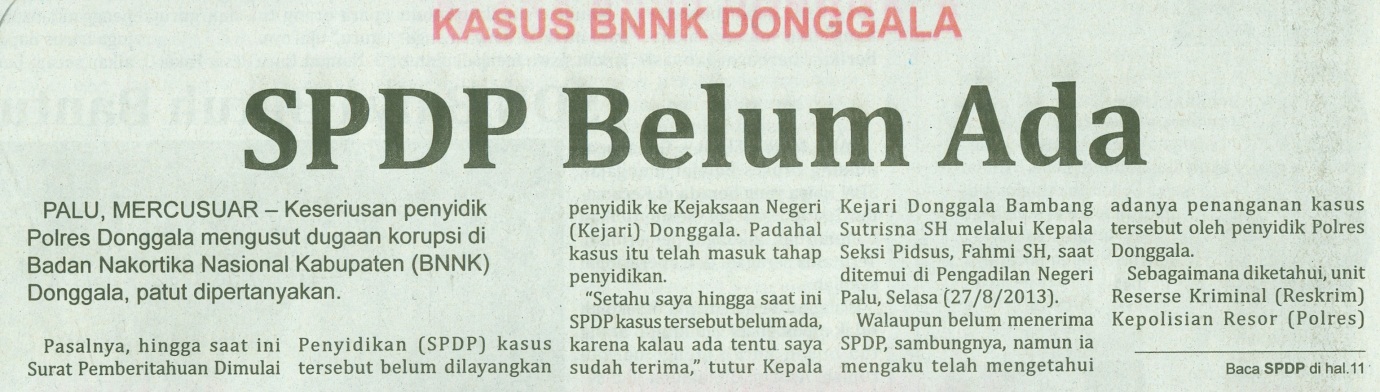 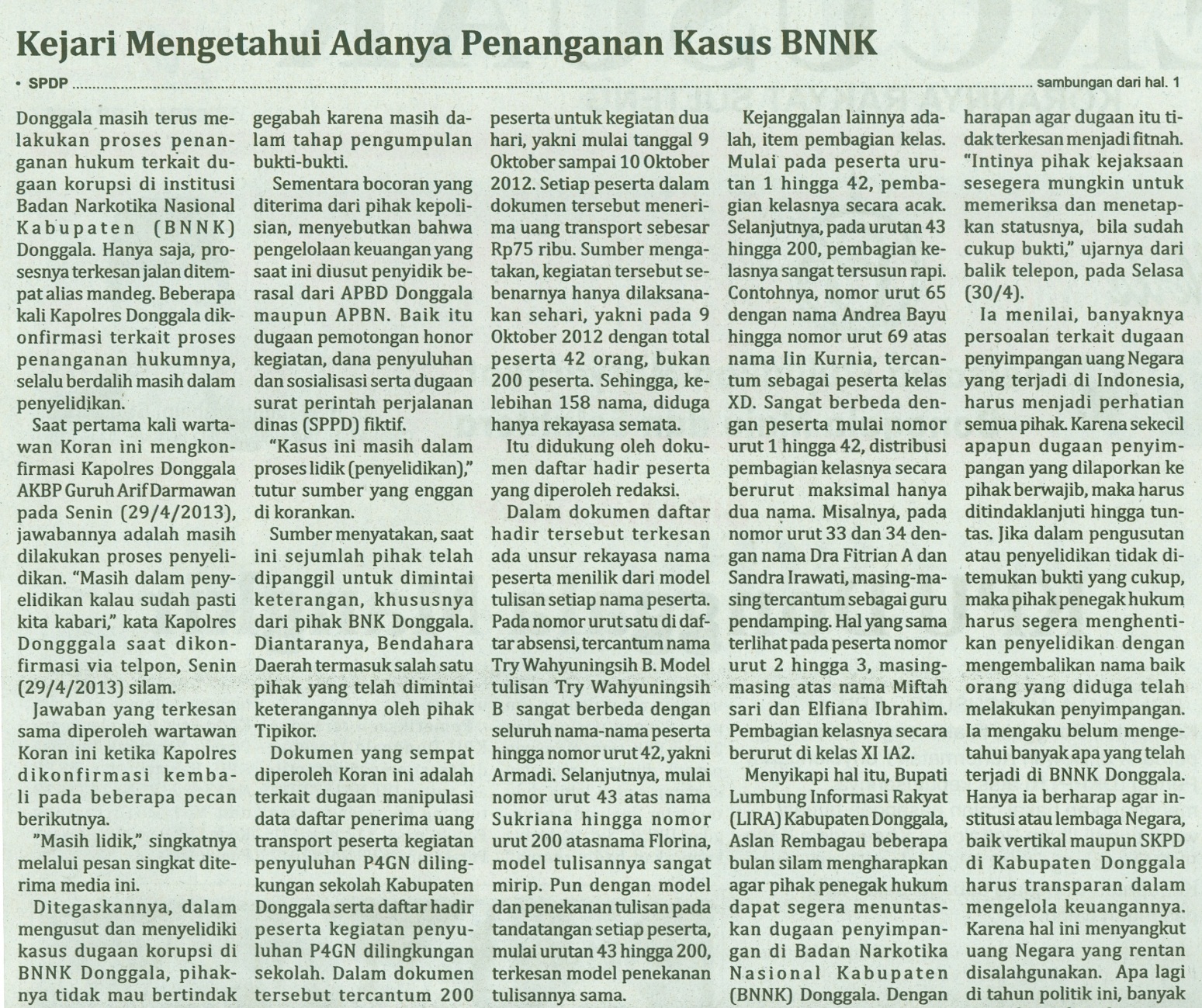 \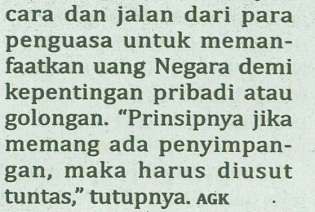 Harian    	:Mercusuar  KasubaudSulteng IHari, tanggal:Rabu , 28 Agustus 2013KasubaudSulteng IKeterangan:Halaman 1 Kolom  2-7 : Hal 11 Kol 1-5KasubaudSulteng IEntitas:Kabupaten DonggalaKasubaudSulteng I